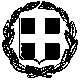 Συνεδρίαση της  12-12-2017  ημέρα  Τρίτη  και  ώρα  19:30Πρόσκληση      17362/8-12-2017Παρόντες Δ.Σ.:   15    Απόντες:  12Παρών  ο Δήμαρχος Ανατ. ΜάνηςΠαρών  ο   Πρόεδρος Δημοτικής Κοινότητας Γυθείου Παρόντες  Πρόεδροι Τοπικών Κοινοτήτων:   3  Απόντες:  3Παρόντες  Εκπρόσωποι Τοπικών Κοινοτήτων:  13   Απόντες :  32ΠΙΝΑΚΑΣ Θεμάτων ημερήσιας διάταξης της  33ης  Ειδικής  τακτικής Συνεδρίασης του Δ.Σ.  Ανατολικής Μάνης έτους 2017 και των αποφάσεων  που λήφθηκαν.Γύθειο  15-12-2017Ο Πρόεδρος του Δ.Σ.Γεώργιος  ΜητσάκοςΕΛΛΗΝΙΚΗ ΔΗΜΟΚΡΑΤΙΑ ΔΗΜΟΣ   ΑΝΑΤΟΛΙΚΗΣ ΜΑΝΗΣΘΕΜΑΠΕΡΙΛΗΨΗ   ΑΠΟΦΑΣΕΩΝ  ΠΟΥ ΛΗΦΘΗΚΑΝμόνοΈγκριση προϋπολογισμού εσόδων-εξόδων  Δήμου Ανατ. Μάνης οικ. έτους 2018.Αριθ. Απόφασης:   381/2017Το  Δ.Σ.  αποφασίζει κατά πλειοψηφία  Ψηφίζει τον προϋπολογισμό εσόδων-εξόδων οικ.  έτους 2018 του Δήμου Ανατολικής Μάνης  που ανακεφαλαιωτικά παρουσιάζει τα εξής:ΕΞΟΔΑΚαταψήφισαν οι ΔΣ  Συκουτρής Δ. και Πατσάκος Πέτρος